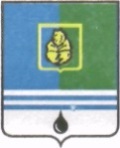 					РЕШЕНИЕДУМЫ ГОРОДА КОГАЛЫМАХанты-Мансийского автономного округа - ЮгрыОт «25» октября 2023 г.							№ 312-ГД___г.                                                            №_______ О внесении изменения в решение Думы города Когалымаот 24.06.2011 №58-ГД В соответствии с Градостроительным кодексом Российской Федерации, Федеральным законом от 27.07.2010 №210-ФЗ «Об организации предоставления государственных и муниципальных услуг», приказом Министерства экономического развития Российской Федерации от 08.02.2023 №64                                     «Об утверждении методических рекомендаций для федеральных органов исполнительной власти, органов государственных внебюджетных фондов, государственных корпораций, наделенных в соответствии с федеральными законами полномочиями по предоставлению государственных услуг в установленной сфере деятельности, по отнесению документов, необходимых для предоставления государственных услуг, к документам, выдаваемым по результатам оказания услуг, которые являются необходимыми и обязательными для предоставления федеральными органами исполнительной власти, органами государственных внебюджетных фондов, государственными корпорациями, наделенными в соответствии с федеральными законами полномочиями по предоставлению государственных услуг в установленной сфере деятельности, государственных услуг», постановлением Правительства Ханты-Мансийского автономного округа - Югры от 21.01.2012 №16-п «О перечне услуг, которые являются необходимыми и обязательными для предоставления исполнительными органами Ханты-Мансийского автономного округа - Югры государственных услуг и предоставляются организациями, участвующими в предоставлении государственных услуг, и порядке определения размера платы за их предоставление», Уставом города Когалыма, Дума города Когалыма                    РЕШИЛА:1. Внести в решение Думы города Когалыма от 24.06.2011 №58-ГД                 «Об утверждении перечня услуг, которые являются необходимыми и обязательными для предоставления органами местного самоуправления города Когалыма муниципальных услуг, а также порядка определения размера платы за оказание таких услуг» (далее – решение) следующее изменение:1.1. приложение к решению изложить в редакции согласно приложению к настоящему решению.2. Опубликовать настоящее решение и приложение к нему в газете «Когалымский вестник».ПЕРЕЧЕНЬ УСЛУГ, КОТОРЫЕ ЯВЛЯЮТСЯ НЕОБХОДИМЫМИ И ОБЯЗАТЕЛЬНЫМИ ДЛЯ ПРЕДОСТАВЛЕНИЯ МУНИЦИПАЛЬНЫХ УСЛУГ ОРГАНАМИ МЕСТНОГО САМОУПРАВЛЕНИЯ ГОРОДА КОГАЛЫМА1. Выдача подготовленного и оформленного в установленном порядке проекта переустройства и (или) перепланировки переводимого помещения (в случае, если переустройство и (или) перепланировка требуются для обеспечения использования такого помещения в качестве жилого или нежилого помещения). <*>--------------------------------<*> Услуги оказываются за счет средств заявителя.2. Выдача технического плана объекта капитального строительства. <*>--------------------------------<*> Услуги оказываются за счет средств заявителя.3. Выдача подготовленного и оформленного в установленном порядке проекта переустройства и (или) перепланировки переустраиваемого и (или) перепланируемого помещения в многоквартирном доме. <*>--------------------------------<*> Услуги оказываются за счет средств заявителя.4. Выдача медицинской справки по установленной форме медицинской организацией, расположенной на территории города Когалыма, по результатам медицинского освидетельствования ребенка. <**>--------------------------------<**> Услуги оказываются за счет средств заявителя, в случаях, предусмотренных нормативными правовыми актами Российской Федерации.________________________________ПредседательГлаваДумы города Когалымагорода Когалыма_____________  А.Ю.Говорищева_____________ Н.Н.ПальчиковПриложение к решению Думы города КогалымаПриложение к решению Думы города Когалымаот 25.10.2023 № 312-ГД